恭喜四月份校際競賽得獎的小朋友，為校爭光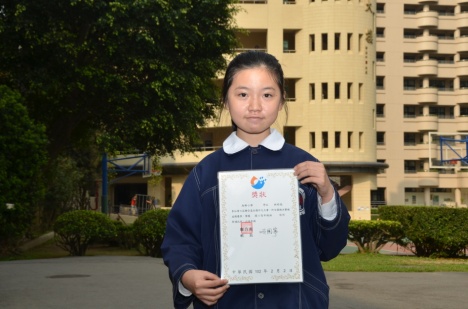 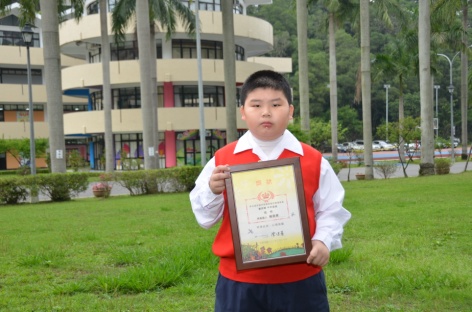 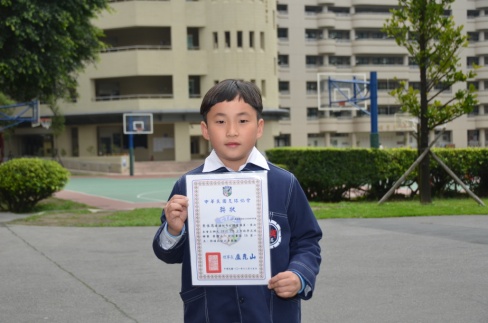 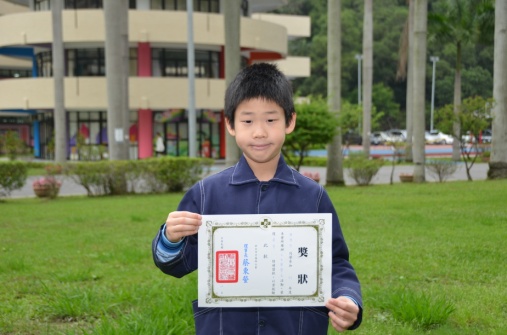 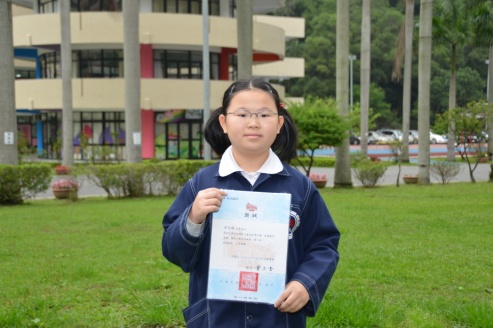 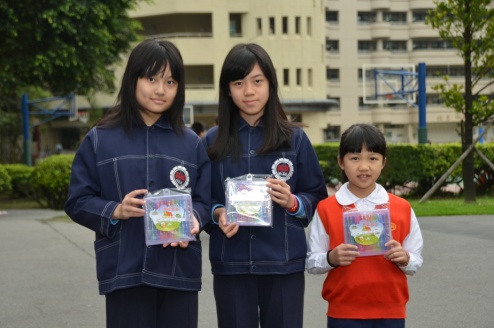 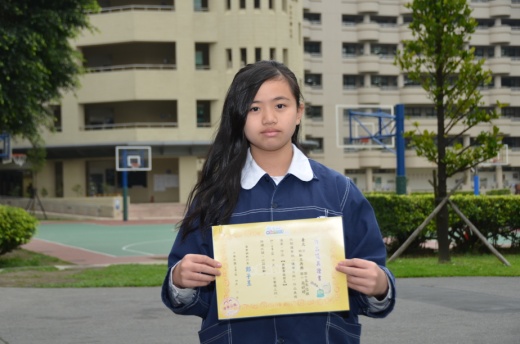 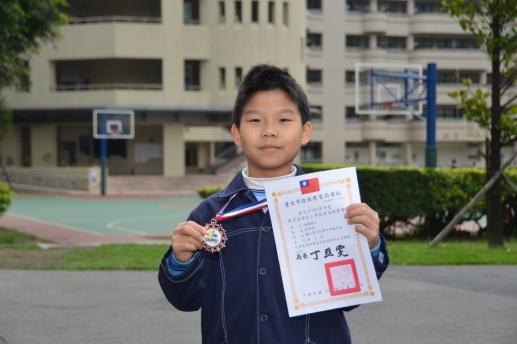 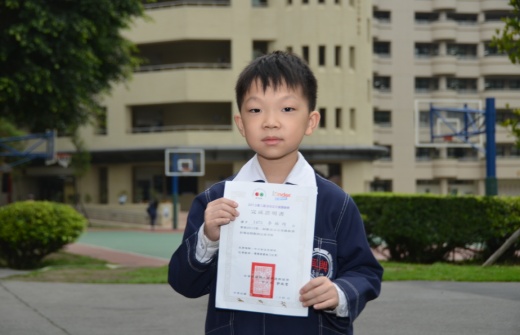 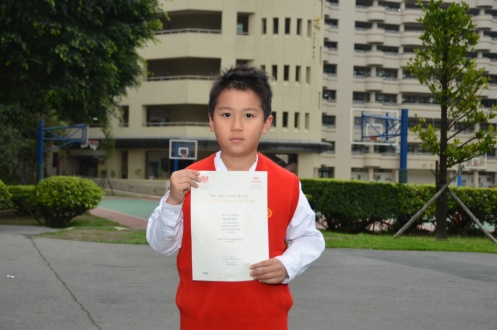 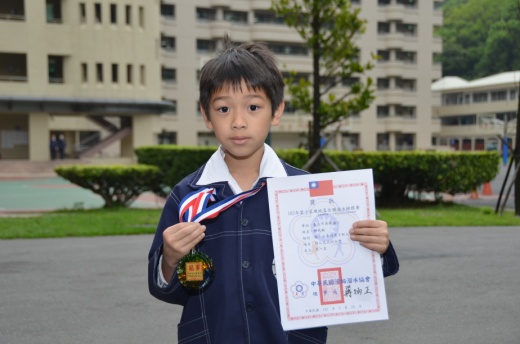 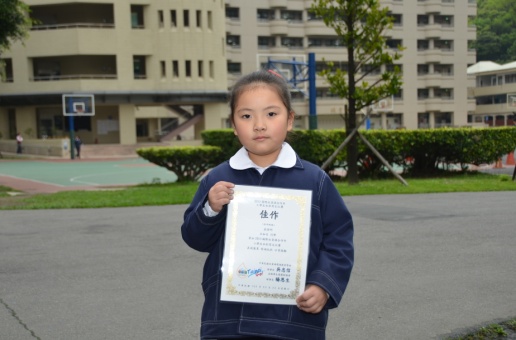 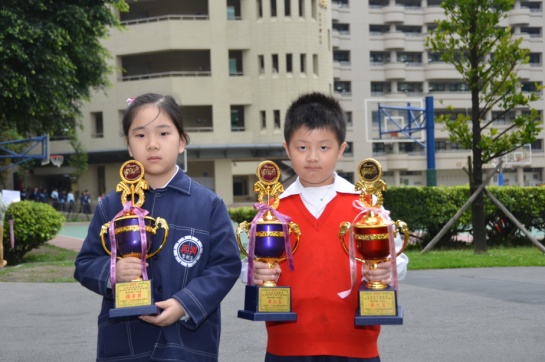 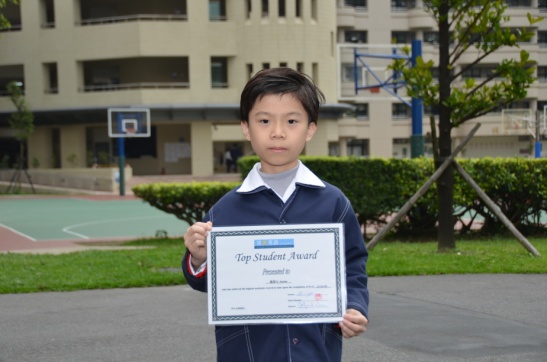 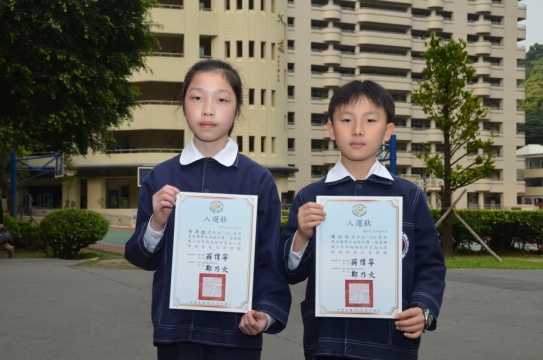 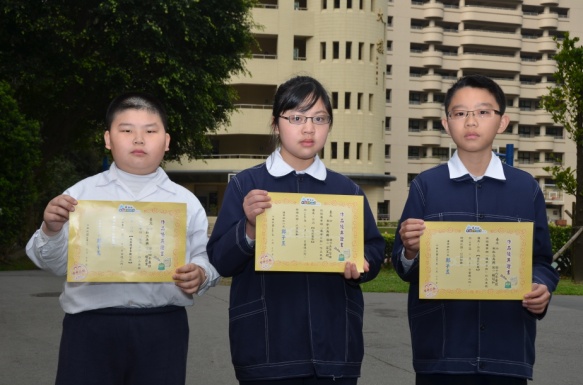 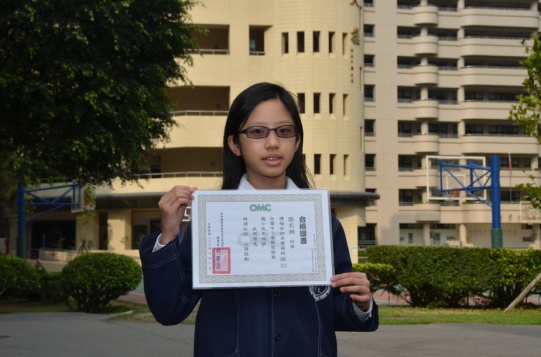 